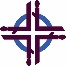 Svetový deň modlitiebPripravil Výbor SDM Vanuatu5. marec 2021Stavajte na pevnom základeBiblické štúdium Mat.7:24 – 27Úvodné poznámky   Evanjelium podľa Matúša je zamerané na kresťanskú komunitu pochádzajúcu zo Židov. Matúšovým zámerom bolo predstaviť Ježiša ako kráľa Židov, dlho očakávaného Mesiáša, čomu zodpovedá aj jeho obsah: Ježiš Mesiáš (1 – 4:11), Ježišovo učenie (4:12 – 7), uzdravujúca moc Ježiša (8 – 11:1), postupné odmietanie kráľa (11:2 – 16:12), príprava Ježišových učeníkov (16:13 – 20:28), predstavenie a odmietnutie Mesiáša (20:29 – 27), Ježišovo vzkriesenie (28).Hlavný biblický text pre túto bohoslužbu pochádza z Ježišovho učenia o vstupe do nebeského kráľovstva. Pre lepšie pochopenie si prečítajte širšie súvislosti a okolnosti z Mat.5:1 – 7:29.Poďme späť do 7. kapitoly. Ježiš tu porovnáva a analyzuje určité situácie. Začína   tým, aby sme nesúdili iných, lebo podľa toho, ako ich súdime, budeme súdení aj my sami (v 1 – 2).Vo veršoch 3 – 6 odporúča, aby sme si všimli naše vlastné konanie predtým, ako budeme hovoriť o chybách druhých.Vo veršoch 7 – 11 Ježiš hovorí o nebeskom Otcovi, ktorý je darcom všetkých dobrých darov a dáva ich všetkým, ktorí ho vo viere prosia. Verš 12 je zlatým pravidlom zákona aj prorokov, podľa ktorého máme iným robiť tak, ako chceme, aby robili nám. Vo veršoch 13 – 14 Ježiš učí o dvoch cestách v živote človeka.Vo veršoch 15 – 20 Ježiš dáva inštrukcie o pravom a falošnom učení, ako ich rozlišovať a ako s takýmto učením zaobchádzať. Vo veršoch 21 – 23 učí o ceste do Božieho kráľovstva. Vstúpiť doň môže iba človek, ktorý plní Božiu vôľu. Napokon prichádzame k veršom 24 – 27, nosným veršom bohoslužby, ktorú pripravili sestry z Vanuatu. Verše 28 – 29 uzatvárajú siedmu kapitolu i vyučovanie, ktoré sa začína v piatej kapitole. Je to kázeň na vrchu. Je veľmi dôležité o nej uvažovať v kontexte toho, čo Ježiš povedal, čo sme počuli  a ako máme konať (v. 24). Nie je to len nejaká inštrukcia či návod, ale je za tým dokonalé porozumenie Ježišovho učeníctva a nebeského kráľovstva. Zopakujme si Ježišove slová (Mat.5:1 – 11, podľa ktorých máme konať, aby sme boli múdri svedkovia Božieho požehnania.Čítanie biblického príbehu – Mt. 7:24 – 27Práca v skupine. Predtým ako prečítate text, urobte si “puzzle” z jednotlivých viet príbehu bez číselného označenia jednotlivých veršov. Potom požiadajte členky skupiny, aby ich zoradili tak, aby korešpondovali s Ježišovým učením. Navzájom sa podeľte s vytvorenými sekvenciami, diskutujte o nových pohľadoch, ktoré vám prinieslo toto cvičenie pre lepšie pochopenie biblického príbehu.Na záver požiadajte dobrovoľníčky,  aby prečítali Ev. podľa Matúša 7:24 – 27, a odpovedajte na nasledujúce otázky:Ježiš použil dve slovesá, aby poukázal na závery svojho učenia – počuť a konať. Ako to vnímaš? Čo ti to pripomína?Čo znamená byť múdrym a bláznivým mužom podľa tohto príbehu?Bola si prekvapená jeho učením ako zástup ľudí z príbehu?Ježiš bol znepokojený zástupom, ktorý prišiel na vrch, aby počul Božie slovo a žil lepší život. Boli hladní a smädní. Vyučovanie podľa Matúša v kapitolách 5 až 7 zdôrazňuje dve veci – počúvať a konať. Ježišove záverečné slová kázne na vrchu sú založené na príklade múdreho staviteľa, ktorý bol v bezpečí, zatiaľ čo bláznivý prišiel o svoj dom. Múdry konal podľa Ježišových slov, zatiaľ čo blázon nie. Pouvažujme veľmi dôkladne pred každým svojím životným rozhodnutím,Spojme si biblický príbeh s témou: „Stavaj na pevnom základe.”V Prísloví 24:3 sa hovorí: „Múdrosťou buduje sa dom a rozumnosťou sa upevňuje.“ To je dom toho, kto je múdry, kto počúva a koná  podľa slov lásky a buduje dom na bezpečnom a pevnom základe – na Ježišovi Kristovi.Budujme a stavajme naše domovy, naše národy a celý svet na slovách Ježiša Krista, ktorý nám pripomína zlaté pravidlo: „Preto čokoľvek chcete, aby vám ľudia činili, čiňte im aj vy” (7:12).Toto je náš pevný základ. Toto je základný princíp nášho dnešného posolstva. Toto je integrálnou súčasťou ukončenia Ježišovho vyučovania u Mat.7.Ako ženy sa musíme postaviť proti všetkým formám násilia, aby sme budovali novú spoločnosť, ktorá je spravodlivejšia, mierovejšia a bohabojnejšia. S Bohom je všetko možné tým, ktorí veria. Buďme v tom jednotní.Čo sme sa naučili z tohto príbehu?Ktoré  Ježišove  slová nás vedú k tomu, aby sme zotrvali a konali múdro?Pre modlitbové  hnutie  SDM  počuť  a konať je vyjadrené aj v našom motte o informovaných  modlitbách a na modlitbách založených skutkoch. Ako môžeme stavať na týchto pevných základoch?Modlitba: Bože, daj, aby sme mali na pamäti, že v živote máme vždy možnosť výberu. Pozývame  Ťa, aby si vstupoval do našich životov, pomáhal nám konať podľa slov Ježiša, o ktorom prehlasujeme, že je cesta, pravda i život. Amen.This material is part of the worship service and 
educational resource for the 2021 WDP annual celebration.For further information, please, contact:World Day of Prayer International Committee475 Riverside Drive Room 729New York, NY. 10115. USAadmin@worlddayofprayer.net  –  http://worlddayofprayer.netScripture quotations contained herein are from the New Revised Standard Version of the Bible, copyright © 1989 by the Division of Christian Education of the National Council of Churches of Christ in the U.S.A. and are used by permission. All rights reserved. 